Gesves, le 26 / 10 / 2020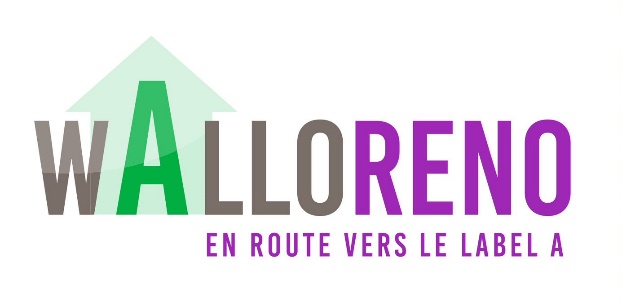 Objet :   Walloreno – DOSSIER DE CANDIDATURE Candidat-rénovateurBonjour,Vous avez manifesté un intérêt pour le projet Walloreno coordonné par le GAL Pays des tiges et chavées, en collaboration avec les communes de Ohey, Gesves et Assesse et de l’association Electrons libres. Voici le dossier de candidature à compléter !Pour rappel, 30 ménages seront sélectionnés pour bénéficier d’un audit logement « gratuit » (selon les conditions explicitées lors des séances d’information des 7/10 à Ohey, 14/10 à Gesves et 20/10 à Assesse). Mieux encore, 10 ménages (sur sélection ultérieure) bénéficieront ensuite d’un accompagnement des travaux, également gratuit.Les critères de sélection donneront la priorité à l’aspect économico-social (selon la catégorie de revenus, …) mais aussi à l’aspect énergétique (potentiel d’amélioration, …) et à l’intention de « passer à l’acte », c’est-à-dire d’effectuer des travaux de rénovation énergétique.Préalables :Pour être recevable, le dossier devra être le plus complet possible et l’habitation à auditer devra être située sur les communes de Ohey, Gesves ou Assesse. Le bâtiment devra être un logement depuis au moins 10 ans et répondre aux exigences imposées par la Région wallonne pour avoir accès aux primes logement (voir détails sur https://energie.wallonie.be/fr/primes-habitation-a-partir-du-1er-juin-2019.html?IDC=9792).N’oubliez-pas également de nous transmettre (si ce n’est déjà fait) :Le Quickscan de votre habitation (en plus du n°) ; il servira également à la sélection www.monquickscan.beLe formulaire d’évaluation disponible en suivant ce lien. N’oubliez pas d’y cocher la situation géographique de votre logement : « tiges et chavées ». Juste une confirmation de son envoi au SPW nous suffit. Le formulaire d’engagement à l’action pilote Walloreno.Ce dossier de candidature (ainsi que ses 3 préalables) devra être renvoyés au GAL, par mail ou par courrier, pour le lundi 16 novembre 2020 au plus tard.Le jury (ou comité de sélection) se réunira en principe durant cette semaine 47 pour sélectionner, sinon les 30 ménages, du moins une première vague.Nous vous tiendrons évidemment au courant des suites concernant votre dossier.PS : Le renvoi du dossier est sans engagement : Ce n’est qu’après sélection des 30 dossiers que le candidat-rénovateur signera -s’il y adhère- une « déclaration d’engagement » avec le GAL. D’ici là, le candidat-rénovateur peut toujours se rétracter s’il le désire.En restant à votre disposition pour d’éventuelles questions,Dossier de candidature Walloreno – 2020 10 26Coordonnées de l’habitation (et du propriétaire):Prénom ; Nom ; Adresse (de l’habitation à auditer) complète ; Tel ; MailComposition du ménage : Nombre d’occupants du ménage (en moyenne) ; âgesCatégorie de revenu de référence du ménage :Généralement : addition des revenus imposables (voir avertissement extrait de rôle de l’année précédente) des personnes composant le ménage moins 5000€ par enfant à charge) - Voir « Comment calculer votre revenu de référence » (ci-joint) ou https://energie.wallonie.be/fr/primes-habitation-a-partir-du-1er-juin-2019.html?IDC=9792Cochez la catégorie qui vous semble la plus conforme (après calcul). Si vous hésitez entre deux catégories, cochez les deux. C’est l’administration de la Région wallonne qui effectuera automatiquement le calcul officiel lors de chaque demande de primes. Description succincte de votre habitation et de son isolation :Année (approximative) de la construction :Si vous disposez d’un certificat énergétique, merci de communiquer le n° du dossier.Merci de joindre 4 Photos récentes de la maison (idéalement une de chaque façade).Motivations : Quand envisagez-vous d’éventuels travaux de rénovation ? Comment comptez-vous financer ceux-ci ? Des projets d’agrandissement ? De division ? La rénovation par l’intérieur -si opportun- est-elle éventuellement envisageable ? Attentes ? Questions ? Des souhaits ?Systèmes énergétiques :Merci de cocher ou de noter les quantités le plus pertinemment possible :Age/Etat chaudière :												Certifié sincère,Signature du candidat :Ce dossier de candidature vise à sélectionner les candidats de la manière la plus objective possible, selon les critères définis par le comité de sélection. Il restera confidentiel et ne sera pas diffusé. Si vous rencontrez des difficultés à remplir ce document, n'hésitez pas à nous contacter. Vous pouvez également demander de l’aide au conseiller énergie ou au tuteur énergie de votre commune.Ce dossier de candidature vient en complément du Quickscan ! www.monquickscan.beEn vous remerciant pour cette collaboration,Stephan Vis, pour le comité de sélection de l’action Walloreno « Entre Tiges et chavées »Comment calculer votre revenu de référence : (source : https://energie.wallonie.be/fr/primes-habitation-a-partir-du-1er-juin-2019.html?IDC=9792)déterminez les personnes composant votre ménage à la date d'enregistrement de votre audit ou de votre rapport de suivi de travauxretirez vos ascendants, descendants et collatéraux jusqu'au 2ème degré (frères/sœurs)des autres personnes composant le ménage, additionnez les revenus imposables globalement de l'avant dernière année complète précédant la date du plus récent enregistrement du rapport d'audit ou du rapport de suivi de travaux.une fois le total obtenu, déduisez 5000 euros par enfant à charge : enfant pour lequel des allocations familiales sont attribuées à un membre du ménageenfant hébergé à titre égalitaire par vous ou un membre du ménagemembre du ménage reconnu en situation de handicappersonne reconnue en situation de handicap en cours de domiciliation dans votre logement et avec laquelle vous ou un membre du ménage dispose d'un lien de parenté allant jusqu'au 3ème degréenfant à charge reconnu en situation de handicapenfant pour lequel des allocations familiales d'orphelin sont perçues par vous ou un membre du ménageenfant à naître : enfant conçu depuis au moins 90 jours à la date du rapport d'audit ou du rapport de suivi de travauxvotre parent jusqu'au 3ème degré, domicilié ou en cours de domiciliation dans votre logement à condition que ce parent ait au moins 60 anstoute personne de plus de 60 ans domiciliée ou en cours de domiciliation dans votre logement à condition qu'elle vive ou ait vécu habituellement avec un de vos parent jusqu'au 3ème degré.le montant ainsi obtenu doit être reporté dans le tableau ci-dessous :Exemple :Si vous introduisez votre demande en 2020 (peu probable)Vous regardez le montant de vos revenus globalement imposables tel qu'indiqué sur l'avertissement-extrait de rôle de 2019 (qui concernent les revenus de 2018)Si vous avez 2 enfants à charge, retirez 2 fois 5.000 euros soit 10.000 euros Vous obtenez votre revenu de référenceStephan VIS
Chargé de mission ÉnergieVerteStephan VIS
Chargé de mission ÉnergieVerte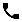 083/670.347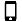 0478/09.76.76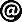 stephan.vis@tiges-chavees.beCatégorie de revenu de référence du ménage (dernier extrait de rôle)Catégorie de revenu de référence du ménage (dernier extrait de rôle)Catégorie de revenu de référence du ménage (dernier extrait de rôle)Catégorie de revenu de référence du ménage (dernier extrait de rôle)Catégorie de revenu de référence du ménage (dernier extrait de rôle)R1R2R3R4R5Isolation actuelle de l'habitationIsolation actuelle de l'habitationNonSi oui, quand?Commentaires/DétailsToiture isolée /plancher des combles?Murs isolés ?Sols isolés ?Vitrages récents (<15ans) ?Problèmes d’humidité ?MazoutGazCharbonBois bûcheGranulésElectricitéSolaire thermiquePhotovoltaïquePompe à chaleurautre…Chauffage principalChauffage secondaireEau chaude sanitaireCuissonConsommation annuelle litres m³ kg stères kg kWh m² kWh kWhFacture annuelle (€) €  €  €  € € €  €  €  €  € Stephan VIS
Chargé de mission ÉnergieVerteStephan VIS
Chargé de mission ÉnergieVerte083/670.3470478/09.76.76stephan.vis@tiges-chavees.beRevenu de référence du ménageCatégorie de revenusMajoration de la prime de baseinférieur ou égal à 23 000€R1Prime de base multipliée par 6supérieur ou égal à 23 000,01 et inférieur ou égal à 32 700€R2Prime de base multipliée par 4supérieur ou égal à 32 700,01 et inférieur ou égal à 43 200€R3Prime de base multipliée par 3supérieur ou égal à 43 200,01 et inférieur ou égal à 97 700€R4Prime de base multipliée par 2supérieur à 97 700€R5Prime de base multipliée par 1 